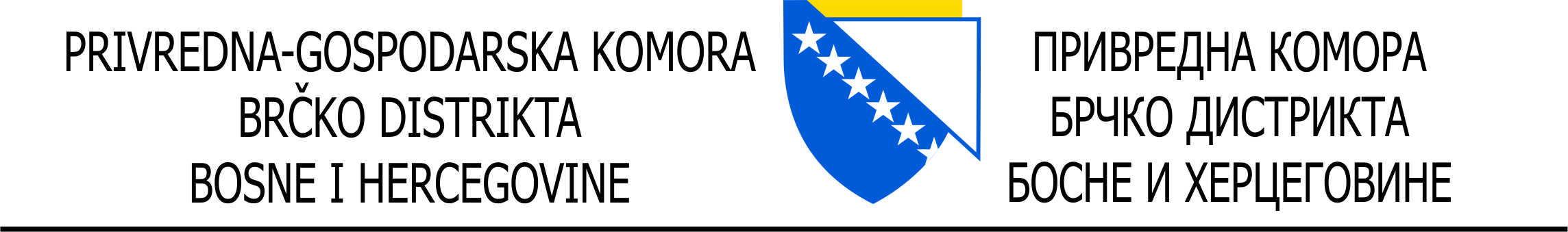 CvijeteZuzorić bb, 76100 Brčkodistrikt BiH; Telefon/faks: 049/216-116; E-mail: pkomora.bd@gmail.com; JIB: 4600147010003Цвијете Зузорић бб, 76100 Брчко дистрикт БиХ; Телефон/факс: 049/216-116; ЈИБ: 4600147010003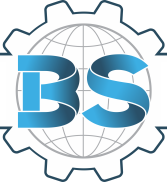 Попуњава излагачПопуњава Привредна комораНаруџба изложбеног простораНаруџба додатне опремеCvijeteZuzorić bb, 76100 Brčkodistrikt BiH; Telefon/faks: 049/216-116; E-mail: pkomora.bd@gmail.com; JIB: 4600147010003Цвијете Зузорић бб, 76100 Брчко дистрикт БиХ; Телефон/факс: 049/216-116; ЈИБ: 4600147010003Сајамски правилник садржи смјернице којима се регулишу пријављивање, излагање и пословне активности на 18. Међународном сајму привреде „Брчко 2019“, а на основу којих се заснива облигациони однос између Привредне коморе Брчко дистрикта БиХ као организатора и учесника (излагача) и саставни је дио пријаве - уговора за учешће без обзира на начин доставе и пријема исте.Пријављивање Пријава за излагање подноси се на пријавном обрасцу, штампаним словима, те потписана и овјерена доставља на адресу организатора. По истом поступку уз пријаву се достављају и припадајуће наруџбе сајамских услуга. Пријава се подноси најкасније до 25.10.2019. године. Упућивањем пријаве излагач изражава своју сагласност с одредбама општих услова учешћа на 18. Међународном сајму привреде „Брчко 2019.“, те ступа у облигациони однос с организатором.Пријава за излагање важи само за пријављену фирму, удружење или организацију. Пријављени излагач без сагласности организатора не може дати у подзакуп додијељени изложбени простор (штанд). Плаћање Издавање сајамског простора је формирано по сљедећем цјеновнику:Опремљен унутрашњи простор 80,00 КМ/м2;Полуопремљен унутрашњи простор 60,00 КМ/м2;Неопремљен унутрашњи простор 50,00 КМ/м2;Вањски простор 30,00 КМ/м2.На наведене цијене услуга обрачунава се ПДВ у износу од 17%.Организатор задржава право давања рабата на издавање излагачима у максималном износу од 50%, а под сљедећим условима:Изнад 20 м2 закупљеног простора рабат износи 10%;Изнад 30 м2 закупљеног простора рабат износи 20%;Изнад 40 м2 закупљеног простора рабат износи 30%;Изнад 50 м2 закупљеног простора рабат износи 40%;Чланови Привредне коморе Брчко дистрикта БиХ, који редовно измирују обавезе плаћања чланарине, имају на рабатну скалу додатних 10% рабата.Најмањи могући простор за излагање износи 12м2.Под опремљеним простором подразумијева се сљедеће: Подна простирка, итисон, преградне стијене, натписна табла-фриз са исписом у блок словима, остава/дегажман 100x100x250 са параваном, унутар оставе једна коса полица, инфо пулт, додатни инфо пулт или сет полица или висока стаклена витрина према избору излагача, сто и 4 столице, расвјета штанда (2 рефлектора), једна утичница, корпа за смеће.Под полуопремљеним простором подразумијева се сљедеће: Подна простирка, итисон, преградне стијене, натписна табла-фриз са исписом у блок словима, инфо пулт (или без њега), сто и 4 столице, расвјета штанда (2 рефлектора), једна утичница, корпа за смеће.У склопу наведених трошкова подразумијевају се и трошкови пријаве излагача, као и уписа у сајамски каталог. Пријава без доказа о уплати обавезног износа не обавезује организатора. По приспјећу пријаве излагања и наруџбе сајамских услуга, организатор излагачу испоставља предрачун-авансни рачун који мора бити плаћен у цијелом износу у законском року, а најкасније до 25.10.2019. године. Трошкове платног промета и ПДВ-а сноси излагач.Пријава без доказа о уплати обавезног износа не обавезује организатора, а обавезује излагача. Испостављањем предрачуна, организатор потврђује резервацију простора и улази у облигациони однос испуњења свих фактурисаних наруџби излагачу. У зависности од расположивог простора, организатор може прихватити пријаву и уплату послије прописаних рокова уз право увећања свих цијена на име увећаних трошкова.Наруџбе у току Сајма излагач је дужан платити одмах и то по цијенама регулисаним по пријави. Преузимање и предаја изложбеног простора Изложбени простор (штанд) додјељује се, у принципу, према редослиједу приспјећа пријава и уплата. Додијељени простор излагач преузима записнички, а на основу оригиналних доказа о уплати обавезног износа и укупне сајамске наруџбе. Уколико излагач не преузме додијељени простор најкасније 20 сати прије почетка Сајма, сматраће се да је одустао од излагања, те организатор, по потреби, простор може издати другом излагачу. Недостајући задужени штанд-материјал наплаћује се излагачу по цјеновнику организатора. Излагач је дужан испразнити додијељени простор у року од 24ч по званичном затварању Сајма. Одустајање Пријављени излагач може одустати од излагања под одређеним условима и то: 30 дана прије почетка Сајма у ком случају се враћа уплата, изузев обавезног износа.15 дана прије почетка Сајма, у ком случају му се враћа 50% уплате сајамских наруџби, односно фактурише исти износ. Одустајање на мање од 15 дана прије почетка Сајма није могуће и организатор ће задржати цјелокупан износ уплате, односно фактурисати излагачу настале трошкове. Одустајање се најављује писмено, а рокови почињу тећи од датума приспјећа обавјештења у сједиште организатора. Одустајање најављено усменим путем не производи правно дјеловање. Посебне одредбе У случају када излагач сам изводи штанд, дужан је придржавати се прописа о техничкој заштити, упутства организатора и стандарда уобичајних за међународне сајмове. Излагач осигурава властиту опрему и изложбене експонате од отуђења, оштећења, уништења и других ризика на властити терет за чију штету или оштећење Организатор неће одговарати. Све друге пословне активности, излагања и продаје експоната, регулишу се по посебним условима са организатором и обављају на основу посебног писаног одобрења организатора. Ова одредба односи се и на излагача када ове активности обавља изван закупљеног изложбеног простора. Излагачу припада право додјеле бесплатних излагачких акредитација и то за простор од 12м2 = 2 ком. Број акредитација ће бити повећан у складу са величином закупљеног излагачког простора.Радно вријеме Сајма је од 10:00 до 19:00ч. Чишћење и одржавање хигијене штанда и осталог заједничког сајамског простора је обавеза организатора. У случају промјене термина Сајма услијед више силе, излагач нема право накнаде штете од стране организатора. Организатор ће о новом термину Сајма обавјестити излагача.Организатор задржава право продужења трајања сајма, о чему ће благовремено обавијестити Излагаче.Све евентуалне спорове организатор и Излагач ће настојати ријешити споразумно, у супротном одређује се надлежност Основног суда Брчко дистрикта БиХ. 18. Међународни сајам привреде „Брчко 2019“7.-9. новембар 2019.Тел: 049/216-116Е-маил: sajam.bd@gmail.comВеб-сајт: http://www.brcko-pkomora.com/ПРИЈАВА - УГОВОР ЗА УЧЕШЋЕРок за пријаву 25. октобар 2019.Пун назив фирме излагача:Пун назив фирме излагача:Адреса, град, држава:Адреса, град, држава:Лице овлаштено за заступање и функција: Лице овлаштено за заступање и функција: Тел.:Фаx:Е-маил:wwwЈИБ:Жиро рачун:Контакт особа:Контакт особа:Е-маил:Тел.:Облик организације (означити са X):Облик организације (означити са X):Облик организације (означити са X):Облик организације (означити са X):Облик организације (означити са X):Облик организације (означити са X):Облик организације (означити са X):Облик организације (означити са X):Облик организације (означити са X):Облик организације (означити са X):ПриватноЈавноДржавноУдружењеОсталоДјелатност излагача (означити са X):Дјелатност излагача (означити са X):Дјелатност излагача (означити са X):Дјелатност излагача (означити са X):Дјелатност излагача (означити са X):Дјелатност излагача (означити са X):Дјелатност излагача (означити са X):Дјелатност излагача (означити са X):ПроизводњаТрговинаУслугеОсталоКарактер излагања (означити са X):Карактер излагања (означити са X):Карактер излагања (означити са X):Карактер излагања (означити са X):Карактер излагања (означити са X):Карактер излагања (означити са X):Карактер излагања (означити са X):Карактер излагања (означити са X):ПродајаИзлагањеМјешовитоОсталоМјесто и датум: Потпис и печат овлашћеног лица:Број досијеа:Позиција:Мјесто и датум: Потпис и печат овлашћеног лица:НАРУЏБЕНИЦАОПИССадржај изложбеног простораКоличина(м2)ЦИЈЕНА(КМ)ИЗНОСОпремљен унутрашњи просторПодна простирка, итисон, преградне стијене, натписна табла-фриз са исписом у блок словима, остава/дегажман 100x100x250 са параваном, унутар оставе једна коса полица, инфо пулт, додатни инфо пулт или сет полица или висока стаклена витрина према избору излагача, сто и 4 столице, расвјета штанда (2 рефлектора), једна утичница, корпа за смеће.80,00Полуопремљен унутрашњи просторПодна простирка, итисон, преградне стијене, натписна табла-фриз са исписом у блок словима, инфо пулт (или без њега), сто и 4 столице, расвјета штанда (2 рефлектора), једна утичница, корпа за смеће.60,00Неопремљен унутрашњи простор50,00Вањски простор30,00РБОПИСдимензијекол.ЦИЈЕНА(КМ)ИЗНОС1.Табла са натписом фирме - блок слова200 x 30 цм20,002.Табла са натписом фирме - знак и логотип200 x 30 цм45,003.Носач табле за натпис фирме (само уз преградне стијене)15,003а.Брендирање Штанда (бојење или колор апликација)м220,003б.Аплицирање на стијенке штандам25,004.Преградна стијена50/70/100 x 250 цм19,905.Плекси стијена (прозирна или у боји)50/100 x 250 цм40,006.Плекси стијена прозирна са жалузином50/100 x 250 цм45,007.Решеткаста стијена50/70/100 x 250 цм25,008.Хармо врата или пуна на закључавање100 x 250 цм50,009.Стропна структура100 x 100 цм33,5010. Витрина висока устакљена50 x 50 x 250 цм60,0070 x 70 x 250 цм60,0050 x 100 x 250 цм60,00100 x 100 x 250 цм90,0011.Витрина ниска устакљена50 x 50 x 100 цм60,0050 x 100 x 100 цм60,00100 x 100 x 100 цм65,0012.Подест50 x 50/100 x 20 цм40,0050 x 50/100 x 40 цм40,0050 x 50/100 x 80 цм40,0050 x 50/100 x 100 цм40,00100 x 100 x 20 цм40,00100 x 100 x 40 цм40,00100 x 100 x 80 цм40,00100 x 100 x 100 цм40,0013.Инфо пулт50 x 100 x 100 цм49,9014.Двовисински пулт50 x 100 x 120 цм85,0015.Сет полица (три етаже)50 x 100 x 250 цм59,9016.Конзолна полица - полица за књиге30 x 100 цм20,0017.Стол70 x 70 цм / фи 70 цм19,0018.Столица7,0019.Барски стофи 60 цм30,0020.Барска столица25,0021.Фрижидер60,0022.Рефлектор300W10,0022а.ЛЕД Рефлектор50W30,0023.Вјешалица10,0024.Параван15,0025.Остава са параваном100 x 100 x 250 цм80,0026.Дегажман II (мини кухиња, хармо врата, сет полица)200 x 200 x 250 цм400,0027.Рото витрина70 x 70 x 250 цм220,0028.Рото коцка (освијетљена, плекси са исписом)70 x 70 x 70 цм200,0029.Растер изнад штанда са халогеном расвјетом100 x 100 цм50,0030.Полукружни пулт 1/4 кругаh=100цм85,0031.Полукружни пулт 1/2 кругаh=100цм110,0032.Струјни прикључак 220V/5kw29,9033.Струјни прикључак 380V/10kw49,9034.Итисонм24,7034а.Уградња итисона у бојим22,5035.Ламинат или дрвени подм235,0036.Судопер70,0037.Плекси ступ 1/4 круга h=250цм160,0038.ЛЦД ТВ 32/42"по дану65,0039.Ормарић са кључем100x50x80 цм50,00УКУПНО (изложбени простор + додатна опрема):УКУПНО (изложбени простор + додатна опрема):УКУПНО (изложбени простор + додатна опрема):Програм излагања:Мјесто и датум: Потпис и печат овлашћеног лица:18. Међународни сајам привреде „Брчко 2019“7.-9. новембар 2019.Тел: 049/216-116Е-маил: sajam.bd@gmail.comВеб-сајт: http://www.brcko-pkomora.com/САЈАМСКИ ПРАВИЛНИК